Преподаватель изобразительного искусства и информатики Яковлева О.А.Интегрированный урок по изобразительному искусству и информатики  в      5 классе. Тема: «Орнамент» Используемые оборудование, материалы,  персональный компьютер (ПК) учителя, мультимедийный проектор, интерактивная доска, ноутбуки. Цель урока: Практическое применение умений, полученных ранее на уроках изо, самостоятельный выбор алгоритма действий при работе и оформлению рисункаПрактическое применение универсальных учебных действий, полученных на уроках информатики по теме «Компьютерная графика»Тип урока: интегрированный, сдвоенныйМесто урока: По изобразительному искусству предпоследний урок по разделу «Декор-человек, общество, время»По информатике: обобщающий урок по теме «Компьютерная графика»План урока:Организационный моментОпределение темы и постановка целей и задач урока.Повторение материалов прошлых уроковРабота по теме урокаФизкультминуткаРабота на компьютереПодведение итогов Д/зОрганизационный моментПриветствие: Здравствуйте дети и уважаемые гости, давайте,  подарим друг - другу улыбку и с хорошим настроением начнем наш урок. Сегодня вашим помощником на уроке изобразительного искусства будет компьютер. У каждого из вас есть лист самооценки, где вы будете выставлять себе оценки за правильные ответы (подпишите  эти листочки), а в конце  урока мы подведем итоги.Ребята,  давайте с вами,  обратим внимание на доску и отгадаем ребус:  ДЕКОРА что такое декор? Украшение. А что значить тогда,  декорировать?- украшать.А что можно украшать (посуду, одежду, мебель) А чем украшают посуду одежду мебель (различными узорами) Давайте найдем синоним к слову узор (орнамент) Так мы с вами определили тему урока «Орнамент» Так значит цель нашего урока, узнать, что такое орнамент, какие  есть виды орнамента, научиться составлять орнамент и помощник нам в этом будет наш друг – компьютер. Прежде чем мы приступим к изучению новой темы, давайте с вами повторим материалы прошлых уроков. Приложение 2 (Русские народные промыслы) - (индивидуальная работа с взаимопроверкой). По окончании работы необходимо поменяться заданиями  и проверить, сравнить  свои ответы с презентацией слайд 3.)   Слайды 4-6  Собери слово И так мы переходим к теме нашего урока. Что такое орнамент? (слайд 2  с переходом на  слайд3)  Орнамент -  это узор, который  состоит  из ритмически упорядоченных элементов (мотивов). Для чего предназначен орнамент:Для украшения предметов быта (Переход на слайд и возврат на главный слайд)Украшения архитектурных сооружений (Переход на слайд и возврат на главный слайд)Для украшения произведений пластических искусств (Переход на слайд и возврат на главный слайд)Для украшения тела (Переход на слайд и возврат на главный слайд) Типы орнамента делятся по характеру композиции и по используемым мотивам.По характеру композиции орнамент делится на ленточный орнамент и центрический орнамент.По используемым мотивам :Геометрический (переход на слайд  и возврат на слайд)Растительный (переход на слайд  и возврат на слайд)Зооморфный (переход на слайд  и возврат на слайд)Геральдический (что такое геральдика?)Гротескный  (Представляет собой причудливые переплетения растений, животных, фантастических существ, масок и других мотивов.)Арабесковый (европейское название сложного восточного средневекового орнамента,  состоящего из геометрических и растительных элементов.  Арабеска может включать изысканную графику арабского шрифта.)Давайте  с вами посмотрим,  какими орнаментами украшали свои изделия мастера и мастерицы разных народов (слайды от 10 по 17)Очень интересные и красивые орнаменты.Сейчас мы с вами ознакомимся с последовательностью выполнения орнамента обычным способом при помощи карандаша и красок (работа по слайду)А теперь как мы это будем делать при работе на компьютере. Как называется операционная система,  установленная на компьютере (Windows -  окна) Почему окна? ( потому что каждая программа и приложение открывается в виде окна). Как называется графический редактор в котором мы сегодня будем работать (Paint) Работа по слайду давайте повторим,  при помощи,  каких команд можно проводить следующие действия: Теперь пред тем как мы приступим к работе,  давайте проведем физкультминутку. Открываем ноутбуки и создаем ленточный орнамент. Свои работы сохраняем на рабочий стол.  Просмотр  работ и оценивание.  Ребята не забываем ставить себе оценки в лист самооценки. (Если останется время рисуем центрический орнамент вальбомеВыставляем оценки себе в дневник и записываем домашнее задание (нарисовать в  альбоме растительный орнамент)Рефлексия. А теперь каждый из вас оценит наш урок Узнали ли вы новое и интересное. Урок вам понравился (желтый )Урок вам понравился, но у меня есть затрудненияБыло не интересно, (красный)Благодарю Вас за урок, До свидания, ребятаПриложение 2Русские народные промыслы  (подпиши карандашом)Правильно 7-8 – оценка «5»	         5-6 –оценка «4»	         3-4 –оценка  «3»Приложение 3Лист самооценки_______________________Лист самооценки_______________________Лист самооценки_______________________Лист самооценки_______________________Планируемые образовательные результаты:Планируемые образовательные результаты:предметныепредметныеумение создавать и редактировать изображения в растровом или  векторном графическом редакторе, используя вставку различных объектов, Умение создавать и раскрашивать  готовый рисунокМетапредметныеМетапредметныеразвитие ИКТ-компетентности в соответствии с возрастной группой учащихся умение выбирать форму представления информации, соответствующую решаемой задаче; развитие ассоциативно-творческого мышления, творческой фантазии, умения систематизировать материал и выделять главноеразвитие ИКТ-компетентности в соответствии с возрастной группой учащихся умение выбирать форму представления информации, соответствующую решаемой задаче; развитие ассоциативно-творческого мышления, творческой фантазии, умения систематизировать материал и выделять главноеЛичностныеЛичностныеФормирование чувства личной ответственности за качество окружающей информационной средыРазвитие умений работать в  коллективе, в парах.Развитие коммуникативных навыков совместной работыФормирование чувства личной ответственности за качество окружающей информационной средыРазвитие умений работать в  коллективе, в парах.Развитие коммуникативных навыков совместной работыРешаемые учебные задачи:Решаемые учебные задачи:Формировать гражданскую идентичностьРазвивать эстетический и  художественный вкусРазвивать  творческую активность и мышление обучающихся.Формировать гражданскую идентичностьРазвивать эстетический и  художественный вкусРазвивать  творческую активность и мышление обучающихся.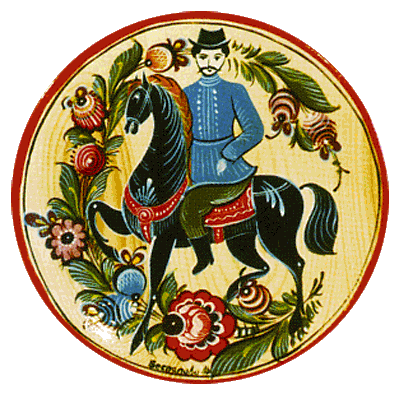 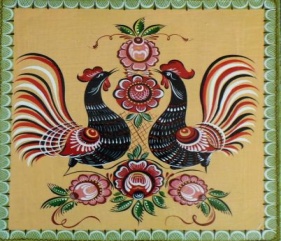 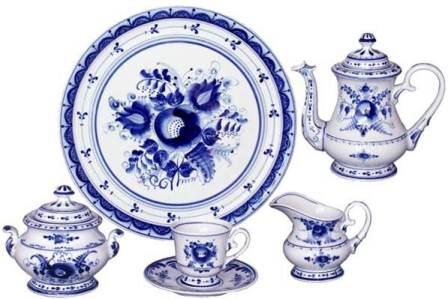 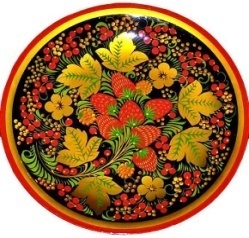 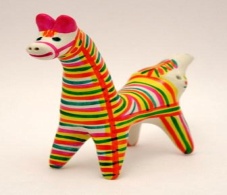 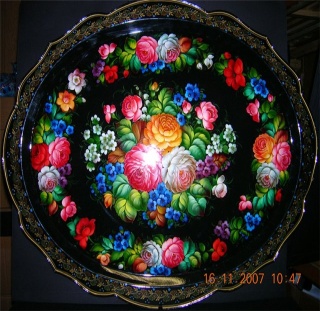 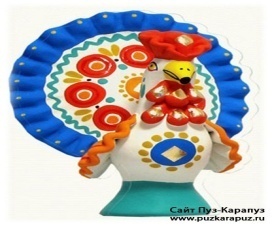 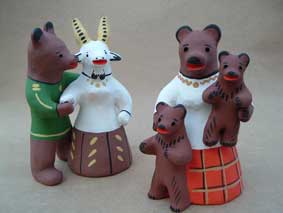 № п/пЭтап Оценка 1.Ребус 1балл2. Тема урока1балл3.Цели урока1 балл4.Работа по карточкамОт 3 до 55.Собери слово1 балл6. Рисунок (оценивает класс)От 3 до 57.Итог От 11-14 –«5»От 7-10  -  «4»№ п/пЭтап Оценка 1.Ребус 1балл2. Тема урока1балл3.Цели урока1 балл4.Работа по карточкамОт 3 до 55.Собери слово1 балл6. Рисунок (оценивает класс)От 3 до 57.Итог От 11-14 –«5»От 7-10  -  «4»№ п/пЭтап Оценка 1.Ребус 1балл2. Тема урока1балл3.Цели урока1 балл4.Работа по карточкамОт 3 до 55.Собери слово1 балл6. Рисунок (оценивает класс)От 3 до 57.Итог От 11-14 –«5»От 7-10  -  «4»№ п/пЭтап Оценка 1.Ребус 1балл2. Тема урока1балл3.Цели урока1 балл4.Работа по карточкамОт 3 до 55.Собери слово1 балл6. Рисунок (оценивает класс)От 3 до 57.Итог От 11-14 –«5»От 7-10  -  «4»